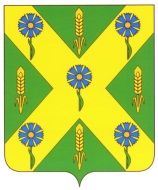 РОССИЙСКАЯ  ФЕДЕРАЦИЯОРЛОВСКАЯ ОБЛАСТЬКонтрольный орган – Ревизионная комиссия Новосильского района       303500, г. Новосиль, ул. Карла Маркса,16                  тел. 8(48673)2-15-67, факс 8(48673)2-22-51   	                                                            ОТЧЕТ                                  О ДЕЯТЕЛЬНОСТИ КОНТРОЛЬНОГО ОРГАНА –                          РЕВИЗИОННОЙ КОМИССИИ      НОВОСИЛЬСКОГО    РАЙОНА                                                          ЗА    2019 ГОД.Ежегодный  отчет о деятельности  контрольного органа - Ревизионной комиссии Новосильского района  за 2019 год (далее –  Отчет Ревизионной комиссии)  подготовлен в соответствии   требований  статьи 19 Федерального закона от 7 февраля 2011 года № 6-ФЗ «Об общих принципах организации и деятельности контрольно-счетных органов субъектов Российской Федерации и муниципальных образований» (далее - Федеральный закон № 6-ФЗ), статьи 37 Устава Новосильского района,  статьи 13  Положения о контрольном органе – Ревизионной комиссии Новосильского района от 26.11.2011 года № 89-РС (далее – Положение о Ревизионной комиссии) о ежегодном предоставлении районному Совету народных депутатов  отчета о деятельности Ревизионной комиссии, о результатах проведённых экспертно-аналитических и контрольных мероприятий и о принятых мерах по устранению выявленных нарушений. В отчетном периоде Ревизионная комиссия продолжила профилактическую работу, направленную на предупреждение возможных нарушений  в использовании муниципальных ресурсов. Выявленные  в ходе мероприятий нарушения и недостатки систематизировались, определялись  их причины и  доводились  до сведения главы Новосильского  района также вся информация  доводилась  до сведения  депутатов Новосильского районного Совета народных депутатов. Учитывая современные требования, предъявляемые к внешнему муниципальному финансовому контролю, Ревизионная комиссия ориентируется не только на оценку законности расходования бюджетных средств, но и на анализ эффективности использования муниципального имущества и финансовых ресурсов. Вопросы эффективного использования бюджетных средств и муниципального имущества исследуются практически в ходе каждой проверки и экспертно- аналитических мероприятий.        В отчетном периоде  контрольная деятельность  Ревизионной комиссии строилась  на основании Плана совместных  контрольных мероприятий с КСП Орловской области, поручений Новосильского районного Совета народных депутатов и запланированных мероприятий в соответствии плана деятельности Ревизионной комиссии на 2019 год.	Экспертно- аналитическая деятельность строилась так же и на основании Плана совместных мероприятий с КСП Орловской области, материалов предоставляемых к экспертному заключению  Новосильским  районным  Советом  народных депутатов,  Новосильским  городским  Советом  народных депутатов и  исполнение принятых   полномочий  от семи поселений Новосильского района.Отчёт подготовлен на основании  материалов, обобщенных  по итогам проведения контрольных и экспертно-аналитических мероприятий.         За отчетный период проведено 74 контрольных  и экспертно- аналитических мероприятий, что на 7  мероприятий или на  9 %  меньше периода 2018 года,  из них:      - 18 контрольных мероприятий, в том числе  4 контрольных мероприятий включая 1совместное мероприятие  с КСП    Орловской области,  что является  ростом к  периоду 2018 года на 20%;	- 14  мероприятий включая проверки  главных распорядителей бюджетных средств, 	администраторов доходов, исполнение районного бюджета, города Новосиль и   	бюджетов сельских поселений  за 2018 год, что также является ростом к 2018 году на          8,0%. -56  экспертно-аналитических  мероприятий,   что ниже периода 2018 года на 10 мероприятий или на 39,0%, которые предусматривают рассмотрение проектов районного  бюджета, бюджета  города Новосиль  также бюджетов сельских поселений на 2020 год, внесение изменений в бюджет 2019 года и экспертизы проектов НПА администрации  Новосильского района.	Всего мероприятиями охвачено 36 объектов. Объем проверенных средств составил более 518618,183 тыс. рублей. 	Выявлено  86 нарушений. Общий объем выявленных нарушений в денежном эквиваленте оценивается в размере   7391,327 тыс. руб., или 1,4   % от общей  суммы проверенных средств.Структура нарушений   сложилась  следующим образом:- нарушений в ходе осуществления внешнего финансового контроля  установлено  на сумму 4411,8  тыс. рублей -  32 нарушения;-нарушений ведения бухгалтерского учета, составления бухгалтерской и бюджетной отчетности установлено на сумму 888,5  тыс. рублей – 8 нарушений;- нарушений  в  сфере управления и распоряжения  муниципальным имуществом  установлено на сумму 630,8  тыс. рублей  - 11  нарушений;- иных нарушений установлено на  сумму 1460,227 тыс. рублей – 35  нарушений.Кроме того, выявлено неэффективное использование средств на сумму 218,7 тыс. рублей.	По результатам внешней проверки бюджетной (бухгалтерской) отчётности за 2018 год выявлены нарушения и недостатки, не имеющие стоимостной оценки. При этом все отмеченные нарушения и недостатки не повлияли на достоверность  исполнения районного бюджета, бюджета города Новосиль и бюджетов сельских поселений Новосильского района.	Динамика показателей деятельности Ревизионной комиссии  Новосильского района за 2019 год  по сравнению с 2018 годом  отражена в таблице 1.                                                                                                                                                                                                                                                                                 Таблица 1. 	Как и говорилось мною ранее,   число всех мероприятий  за  2019 год к   периоду  2018  года    снизилось   на 9 %, однако существенным показателем деятельности  в отчетном периоде  является рост проведенных контрольных мероприятий   на 20% или 2 контрольных мероприятия.  	По итогам контрольных  и экспертно- аналитических мероприятий составлены акты, экспертно- аналитические заключения,   выписано одно представление. В соответствии с действующим законодательством  все заключения  на проекты решений районного и городского Совета народных депутатов   рассматривались  на заседаниях постоянных комиссий  данных Советов.По принятым полномочиям внутреннего финансового контроля поселениям Новосильского района заключения Ревизионной комиссии  выдавались  на  бумажных носителях.         Контрольные мероприятияВ 2019  году были проведены следующие контрольные мероприятия: 1.Проверка отдела по управлению  муниципальным имуществом администрации Новосильского района в части собираемости доходов полученных в виде арендной платы в бюджет Новосильского района за 2018 год выявила следующие нарушения:- Не соблюдение   требований  Бюджетного кодекса РФ  и  Положения о бюджетном процессе в Новосильском районе  от 05.09.2014 г.№ 672  повлияло на достоверность  данных   при планировании бюджета  на 2019 год   по платежам в виде арендной платы за земельные участки, расположенные на территории  Новосильского  района и города Новосиль;-В  реестре  договоров  аренды муниципального имущества  сведения  о дебиторской и кредиторской задолженности  не отражены;- Отделом не применяются   меры по удержанию неустойки и её своевременному перечислению в доход   районного  бюджета, что является  нарушением  Гражданского кодекса РФ  также   кода  нарушений 1.2.89 классификатора нарушений  от 27.12.2017г. № 32  и   привело   к недополученным   доходам 2018 года   на  сумму 6,3 тыс. рублей;- Претензионная  работа Отдела    не  подразумевает  взыскание задолженности сумм неустойки за нарушение сроков уплаты,  так как  учет  имеющихся договоров ведется   без специального программного обеспечения и не отражает реальной картины дебиторской и кредиторской задолженности по Отделу на отчетную дату;-Не перечисление ( несвоевременное или неполное перечисление) в бюджет  доходов от использования муниципального  имущества, находящегося в муниципальной собственности является  нарушением   Бюджетного кодекса РФ    также относится к  коду нарушений 1.2.8  классификатора нарушений от 27.12.2017г. № 32  с нарушениями  на сумму 624,5  тыс. рублей;- НПА Отдела  не установлен Порядок   удержания и зачисления сумм   неустойки  в доходы районного  бюджета.2. Проверка  целевого и эффективного использования бюджетных средств    выделенных в рамках реализации муниципальной программы «Формирование современной городской среды на территории города  Новосиль в 2018-2024 году» проводилась в рамках соглашения о сотрудничестве и взаимодействии между Контрольно–счетной палатой Орловской области и Ревизионной комиссией  Новосильского  района от 15 сентября  2015 года и по результатам которой  значимых нарушений не установлено,  однако  темпы реализации данной  программы создают  риск невыполнения основных целевых показателей программы.В  годовой отчетности о ходе  реализации и эффективности муниципальной программы « Формирование современной городской среды на территории города Новосиль в 2018-2022 году» за 2018 год, представлены сведения о результатах   эффективности программы,   которые равны количеству выполненных мероприятий в полном объеме с   количеством   запланированных мероприятий.В ходе контрольного мероприятия  проверено средств на сумму 1707,7378   тыс. рублей. Выявленные нарушения не повлияли на   целевое  и  эффективное использование средств выделяемых  на  реализацию мероприятий в рамках проверяемой программы.3. Проверка   расходования бюджетных и внебюджетных средств, использования 		муниципального имущества за 2018 год и текущий период 2019 года МБДОУ детский  сад  № 2 «Рябинушка» г. Новосиль  выявила нарушения       в части несвоевременного  внесения изменений  в учетную политику,  отсутствие  порядков определяющих работу бухгалтерского учета с  материальными ценностями, выдаваемыми работникам для выполнения своих служебных обязанностей.	Правильность оприходования, учета,  списания материальных ценностей и мягкого инвентаря выявила нарушения требований  пунктов     Приказа  Минфина России от 01.12.2010 N 157н,   в результате чего установлен  не верный  учет основных средств  и мягкого инвентаря  на забалансовых  Учреждения.	Установлен факт  нарушения сроков утверждения и размещения плана-графика закупок товаров, работ, услуг для обеспечения нужд Учреждения на 2018 год  установленных требованиями  Федерального  закона  N 44-ФЗ на 2 дня( на момент проверки срок давности нарушения истек).	Нарушение требований постановления Правительства РФ от 26.07.2010 N 538 "О порядке отнесения имущества автономного или бюджетного учреждения к категории особо ценного движимого имущества",  выявило то, что руководителем Учреждения в проверяемом периоде реестр особо ценного имущества  не формировался и не предоставлялся  на утверждение Учредителю. 	Имеет место   нарушения требований Федерального Закона   о  некоммерческих организациях  с  внесением  изменений в объем субсидий  в сторону  уменьшения  на выполнение  муниципального задания   без соответствующего внесения   изменений в муниципальное задание.	 В ходе проверки также установлено нарушение трудового законодательства, а именно:- по определенным работникам  командировочные расходы  начислены  без сохранения среднего заработка;- В течение всего проверяемого  периода работникам вменялись обязанности при временном их исполнении без письменного согласия работника.	Выявлены также  нарушения  связанные со  своевременностью  внесения изменений  в  план  финансово-хозяйственной деятельности учреждения.4. Проверка финансово-хозяйственной деятельности, МУП ЖКХ  «Новосильское» за 9 месяцев 2019 года проводилась  на основании решения Новосильского районного Совета народных депутатов от 26 июля 2019 года № 185- РС по результатам которой  выявлены  определенные   нарушения  требований Закона № 223-ФЗ "О закупках товаров, работ, услуг отдельными видами юридических лиц"; - Предприятием не сформирован резервный фонд;- Не утвержден  распорядительный  документ,  устанавливающий максимально допустимую сумму наличных денег, которая может храниться в месте для проведения кассовых операций в кассе, после выведения в кассовой книге  суммы остатка наличных денег на конец рабочего дня, т.е. лимита остатка наличных денег;-   Выдача наличных денежных средств из кассы  ВРИО директору предприятия с начала года по 1 июля 2019 года   выдавалась  без  письменного заявления подотчетного лица;- Проверкой установлен низкий процент  проведенной работы по регистрации  права хозяйственного ведения на объекты  переданные МУПу  на праве хозяйственного ведения( 9,8% от общего объема переданного имущества).	Кроме того, внешняя проверка годового отчета об исполнении районного бюджета за 2018  год с проведением внешней проверки годовой отчетности четырех главных администраторов бюджетных средств и одного главного администратора доходов выявила также ряд нарушений, которые в большей части связаны с ненадлежащим  ведением учета  муниципального имущества Новосильского района  и с отсутствием применения норм   Федерального стандарта бухгалтерского учета для организаций государственного сектора «Аренда» вступивших в силу с 2018 года, утвержденного Приказом Минфина РФ от 31.12.2016 № 258н. По итогам  внешней проверки ГАД выписано представление на устранение выявленных нарушений.	Внешняя проверка отчета об исполнении районного бюджета Новосильского  района за 2018 год,  проведена в соответствии со статьей 264.4 Бюджетного кодекса Российской Федерации, статьей 67 Положения «О бюджетном процессе в Новосильском  районе». В заключении использованы результаты внешней проверки бюджетной отчетности главных распорядителей бюджетных средств, экспертно-аналитических и контрольных мероприятий, проведенных  Ревизионной комиссией за отчетный период.	По результатам проверки сделан вывод, что исполнение районного бюджета за 2018  год в целом соответствует действующему  законодательству.                                   Заключительные положенияВ соответствии со статьей 19 Федерального закона от 07.02.2011 № 6-ФЗ «Об общих принципах организации и деятельности контрольно-счетных органов субъектов Российской Федерации и муниципальных образований» отчет о деятельности  Ревизионной комиссии Новосильского района  за 2018 год рассмотрен Новосильским районным Советом народных депутатов и размещен на официальном сайте  администрации Новосильского  района в сети «Интернет». На основании статьи 13 Федерального закона от 09.02.2009 № 8-ФЗ «Об обеспечении доступа к информации о деятельности государственных органов и органов местного самоуправления» информация о деятельности Ревизионной комиссии, результаты контрольных мероприятий, размещались на официальном сайте Новосильского  района в сети «Интернет». На основании статьи 22 Федерального закона от 17.01.1992 № 2202-1 «О прокуратуре Российской Федерации» информация о проведенных  контрольных мероприятиях направлялись в  прокуратуру Новосильского района.     Основные задачи Контрольно-счетной палаты на 2020 год: Продолжение работы по выявлению нарушений в финансово-бюджетной сфере, распоряжении и управлении объектами муниципальной собственности, соблюдение требований по оплате труда муниципальных служащих Новосильского района;проведение  совместных мероприятий с КСП Орловской области;продолжить  контроль за полнотой и своевременностью принятия мер к устранению нарушений и недостатков, выявленных в ходе контрольных мероприятий;совместная работа с администрацией  Новосильского  района,  администрациями  сельских поселений с целью усиления финансовой дисциплины и эффективности использования  бюджетных средств и муниципальной собственности Новосильского района.ПредседательРевизионной комиссии                                                         Новосильского района                                                            З.Н.Юрцевич№ п/пНаименование мероприятия2018 год2019 год.Динамика, %1.Контрольные мероприятия1518120,01.в т.ч. по внешней проверке отчёта об исполнении бюджета и бюджетной отчётности главных распорядителей   бюджетных средств и администраторов доходов районного бюджета1314108,02.Экспертно- аналитические мероприятия665661,03.Всего817491,0